ANTEPRIMA CROSS DI NATALE – REGOLAMENTO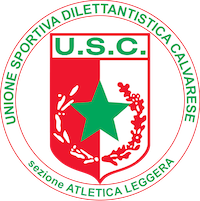 La USD Calvarese sezione Atletica Leggera organizza per domenica 11 dicembre 2022 una gara competitiva e una non competitiva aperta a tutti presso il centro sportivo di Calvari – San Colombano Certenoli (GE)SVOLGIMENTO DELLA GARACompetitiva: Cross sprint 2 Km con Batterie ad eliminazione degli ultimi arrivati e Finale. A seconda degli iscritti varierà il numero delle batterie e degli eliminati nonché le categorie.Non competitiva: Corsa campestre classica/sprint sulla distanza di 4 Km (nati 2004 e oltre) – 1 Km (nati 2006-2010) – 500 m (nati 2011-2017) REQUISITI DI PARTECIPAZIONECompetitiva: Tesserati ASI e FIDAL con tessera valida per il 2022.Non tesserati ASI o FIDAL: previa consegna di certificato medico agonistico per atletica leggeraNon competitivaAperta a tutti senza certificato medico.ISCRIZIONICompetitiva: iscrizioni fino alle 10.30 del giorno della gara = 10,00 €Non competitiva: iscrizioni fino alle 10.30 del giorno della gara = 10,00 € - Bambini/e e ragazzi/e fino a 16 anni gratisREGOLE PER I PARTECIPANTI1) tutti gli atleti devono rispettare il percorso gara e rispettare l’ambiente senza gettare rifiuti.2) I partecipanti che per qualsiasi motivo si ritirano devono tempestivamente comunicarlo agli addetti sul percorso o nella zona arrivo. 3) eventuali atleti doppiati devono abbandonare il percorso comunicandolo agli addetti sul percorso o nella zona di arrivo4) L’ingresso nel percorso è consentito solo ad atleti ed organizzatoriPROGRAMMARitrovo ore 10.00 – Fine iscrizioni ore 10.30Ore 11.00 - Partenza batterieOre 11.20 - Partenza corse non competitive e giovaniliOre 12.00 - FinaliPREMIAZIONIPrimi 3 classificati gara maschilePrimi 3 classificati gara femminileAltri premi possono essere decisi a seconda del numero degli iscrittiSarà garantito il servizio di soccorso dalla Croce Rossa di Cicagna